Can you draw                inside the boxes?       Don’t go over the lines!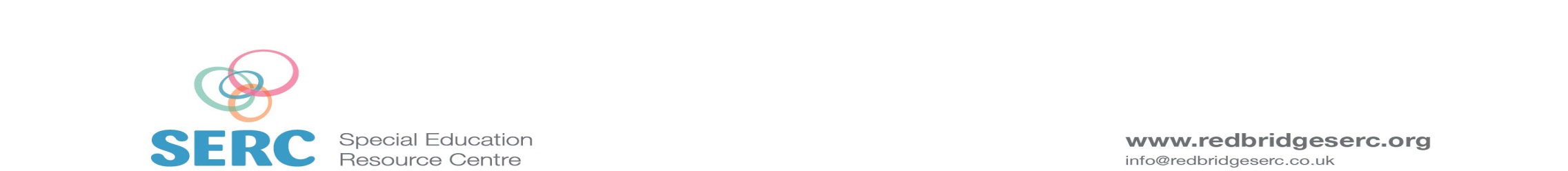 